Home Learning Maths Today we are going to be learning about how to calculate perimeter. The first questions ask you to add all the sides to find the answer. Then the final questions ask you to work out the value of each side by counting the squares around the edge of the shape. 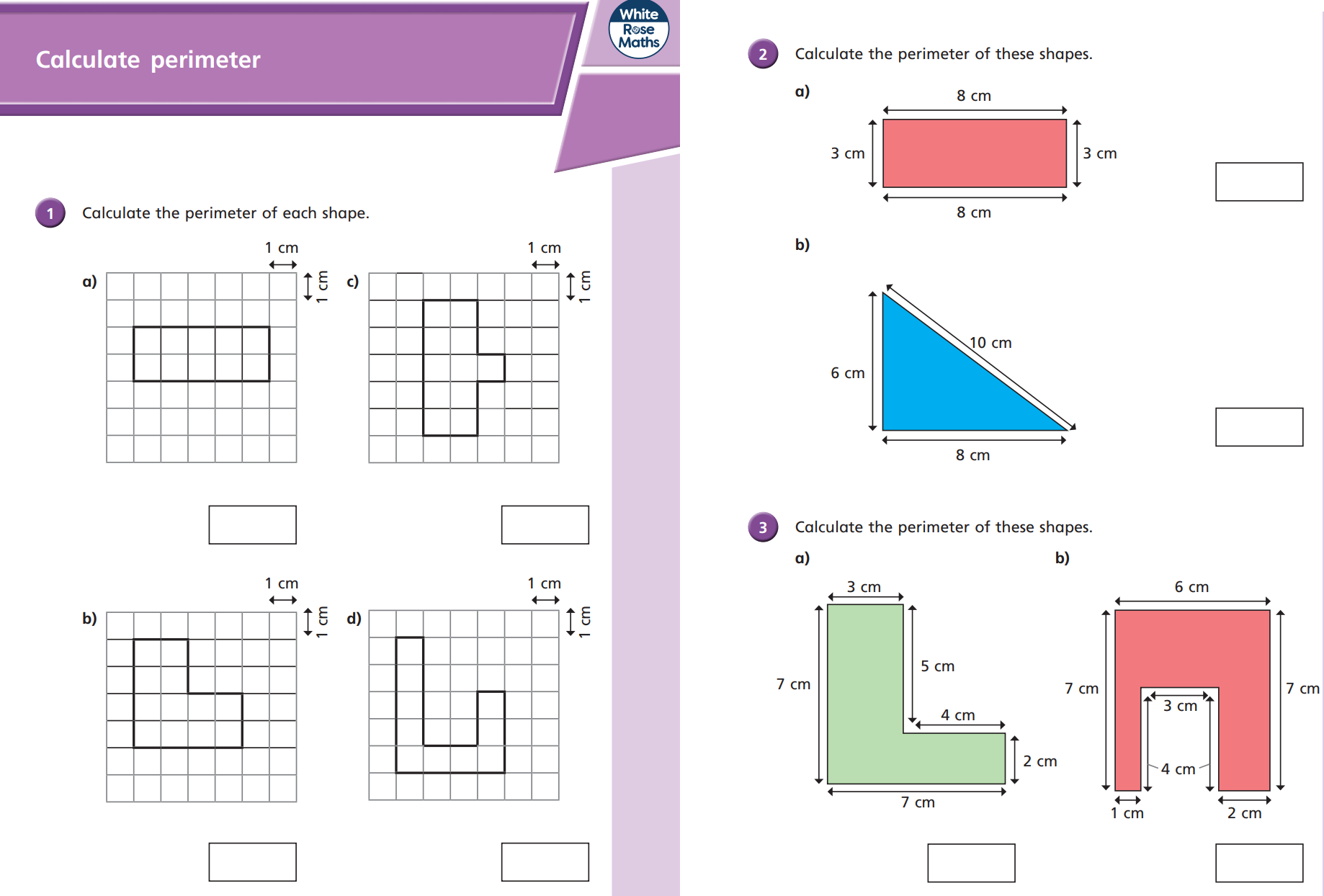 1. 2. 